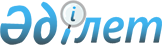 О предоставлении в 2022 году социальной поддержки специалистам в области здравоохранения, образования, социального обеспечения, культуры, спорта и агропромышленного комплекса, государственным служащим аппаратов акимов сельских округов, прибывшим для работы и проживания в сельские населенные пункты города Арыс
					
			С истёкшим сроком
			
			
		
					Решение Арысского городского маслихата Туркестанской области от 18 марта 2022 года № 21/108-VІІ. Прекращено действие в связи с истечением срока
      В соответствии с подпунктом 15) пункта 1 статьи 6 Закона Республики Казахстан от 23 января 2001 года "О местном государственном управлении и самоуправлении в Республике Казахстан", Постановлением Правительства Республики Казахстан от 18 февраля 2009 года № 183 "Об определении размеров предоставления мер социальной поддержки специалистам в области здравоохранения, образования, социального обеспечения, культуры, спорта и агропромышленного комплекса, государственным служащим аппаратов акимов сельских округов, прибывшим для работы и проживания в сельские населенные пункты", пунктом 6 Правил предоставления мер социальной поддержки специалистам в области здравоохранения, образования, социального обеспечения, культуры, спорта и агропромышленного комплекса, государственным служащим аппаратов акимов сел, поселков, сельских округов, прибывшим для работы и проживания в сельские населенные пункты, утвержденных приказом Министра национальной экономики Республики Казахстан от 6 ноября 2014 года № 72 (зарегистрированного в Реестре государственной регистрации нормативных правовых актов за № 9946), маслихат города Арыс РЕШИЛ:
      1. Предоставить в 2022 году специалистам в области здравоохранения, образования, социального обеспечения, культуры, спорта и агропромышленного комплекса, государственным служащим аппаратов акимов сельских округов, прибывшим для работы и проживания в сельские населенные пункты города Арыс подъемное пособие и социальную поддержку на приобретение или строительство жилья.
      1) подъемное пособие в сумме, равной стократному месячному расчетному показателю;
      2) социальная поддержка для приобретения или строительства жилья – бюджетный кредит в сумме, не превышающей одну тысячу пятисоткратного размера месячного расчетного показателя.
      2. Настоящее решение вводится в действие по истечении десяти календарных дней после дня его первого официального опубликования. 
					© 2012. РГП на ПХВ «Институт законодательства и правовой информации Республики Казахстан» Министерства юстиции Республики Казахстан
				
      Секретарь городского маслихата

А. Байтанаев
